Руководитель Группы по взаимодействию со СМИЧекрыгина Оксана Александровна8(4722)30-69-48   +7 (909) 202 49 16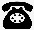 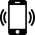 chekryginao@041.pfr.gov.ruЭлектронный сертификат для людей с инвалидностью. Зачем он нужен и как работает?В Белгородской области свыше 15 тысяч жителей региона получают от государства протезы, коляски, слуховые аппараты и другие технические средства реабилитации (ТСР). За 2022 год в Белгородской  области люди с инвалидностью оформили 2 208 электронных сертификатов на общую сумму 35,7  млн рублей. А за первый месяц января 190 электронных сертификатов на сумму 2,27 млн рублей  Наиболее востребованными средствами реабилитации у белгородцев являются подгузники, абсорбирующее белье и спецсредства при нарушении функций выделения. С конца 2021 года появилась возможность покупать средства реабилитации с помощью электронного сертификата. Ранее существовало только два способа получить, например, коляску: от ФСС по госконтракту или купить самому и получить компенсацию.  Электронный сертификат (ЭС) привязывается к карте "Мир", позволяя моментально оплатить выбранное изделие. Единственное условие – техническое средство должно соответствовать индивидуальной программе реабилитации человека. В сертификате уточнено, на какой вид средства реабилитации (кресло-коляска, слуховой аппарат и др.) претендует человек с ограниченными возможностями, а также в обязательном порядке указывается  количество средств реабилитации. Срок действия электронного сертификата 1 год для большинства технических средств реабилитации. До 90 дней для абсорбирующего белья и подгузников. При этом, если срок действия индивидуальной программы реабилитации или абилитации (ИПРА) или срок проведения реабилитационных мероприятий по обеспечению данным видом ТСР заканчивается раньше, то срок действия электронного сертификата будет соответственно сокращён.Правом на получение сертификата обладают, прежде всего, люди с инвалидностью, в том числе дети-инвалиды, лица кто пострадал в результате несчастного случая на производстве или же получившие профзаболевание. Оформить сертификат можно двумя способами: лично обратившись в Отделение Социального фонда России по Белгородской области или же МФЦ, а также через личный кабинет на портале Госуслуг. Необходимо напомнить, что сумма сертификата соответствует цене аналогичного средства реабилитации, которое Фонд социального страхования приобретал по государственным контрактам. Если выбранное средство реабилитации дороже, то гражданин может доплатить разницу сам.Белгородцы с помощью сертификата могут приобрести свыше 190 средств  технической реабилитации, в их числе:  трости, костыли, опоры и поручни;  кресла-коляски с ручным приводом, с электроприводом и аккумуляторные батареи к ним;  ортопедическую обувь; противопролежневые матрацы и подушки;  приспособления для одевания, раздевания и захвата предметов;  специальную одежду; специальные устройства для чтения "говорящие книги", для оптической коррекции слабовидения;  медицинские термометры и тонометры с речевым выходом;  сигнализаторы звука световые и вибрационные;  слуховые аппараты, в том числе с ушными вкладышами индивидуального изготовления; кресла-стулья с санитарным оснащением; брайлевский дисплей, программное обеспечение экранного доступа;  абсорбирующее белье и подгузники, специальные средства при нарушении функций выделения. Ознакомиться с полным перечнем каталога ТСР можно по ссылке https://ktsr.sfr.gov.ru/Напоминаем белгородцам, что средства реабилитации, приобретённые с помощью сертификата можно вернуть. Для возврата продавцу нужно предъявить карту "Мир", привязанную к сертификату. Средства возвращаются на электронный сертификат. Если его срок действия не истек, то сертификат можно снова использовать для приобретения необходимого изделия. Использовать сертификат можно будет в любом магазине, который работает с электронными сертификатами, в том числе онлайн, для покупки технического средства реабилитации. Можно будет получить, например, трость, слуховой аппарат, коляску для детей-инвалидов. Сейчас мы насчитываем уже более 40 интернет-магазинов в России, доля покупок, в которых составила свыше 20%.Более 1 тысячи белгородцев  воспользовались  электронным сертификатом, приобретя  техническое средство реабилитации онлайн.Основное различие между самостоятельным приобретением технических средств реабилитации с последующей выплатой компенсации и самостоятельным приобретением с использованием электронного сертификата это то, что при приобретении ТСР с последующей выплатой компенсации человек оплачивает полную стоимость ТСР из своих средств, и через определенное время Отделение Социального фонда России по Белгородской области возвращает потраченные средства полностью или частично, в зависимости от стоимости приобретенного ТСР. На выдаваемый электронный сертификат Социальный фонд России  записывает определенную сумму, которую можно потратить на приобретение ТСР. При этом собственные средства придётся потратить, только в том случае, если стоимость приобретенного ТСР превышает сумму сертификата.Основные преимущества электронного сертификата – это  экономия денег и времени. В отличие от других способов приобретения технических средств реабилитации, электронным сертификатом можно воспользоваться сразу же  в момент покупки. Если же получать ТСР через Отделение Социального фонда России по Белгородской области, человеку не придется самому искать изделие и заказывать, но госзакупка займет время. В случае, если человек приобретает изделие сам с последующей компенсацией, ее также придется ждать, оплатив необходимый товар вперед. - Немало важным фактором является личный выбор человека. Получая ТСР через  Социальный  фонд России, гражданину выбрать конкретную модель, дизайн, производителя не получится, - поясняет управляющий Отделением Социального фонда России по Белгородской области Ирина Шушкова. – При осуществлении государственных торгов побеждает тот, кто предложил товар, отвечающий техническим требованиям. Важно понять, что электронный сертификат позволяет белгородцу самостоятельно делать выбор — выбор технического средства реабилитации, которое в наибольшей степени удовлетворяет по качеству, выбор того магазина, где нравится сервис и обслуживание. Стоит отметить, что потребности инвалидов различны, и выбор средства реабилитации обусловлен не только предпочтением марки и дизайна изделия, но и индивидуальной донастройкой изделия под каждого человека, прежде всего, касается кресел-колясок и опор, особенно для детей с ДЦП, где важен индивидуальный подбор. Востребованы по сертификату также ортопедическая обувь, слуховые аппараты, абсорбирующее белье, трости, костыли. Здесь важный аргумент  имеет такой критерий как производитель, так как у каждого свои предпочтения. Наша главная задача упростить жизненный процесс людей с ограниченными возможностями, в том числе через сокращение личных походов в различные организации, так как для многих инвалидов такие перемещения затруднительны. В их числе и электронный сертификат: не выходя из дома, белгородец может, как оформить его, так и приобрести технические средства реабилитации в онлайн-магазине.Уже второй год как белгородские инвалиды могут приобретать ТСР на площадке одного из маркетплейса с самовывозом или же доставкой курьером. Помимо расширения географии, растет ассортимент онлайн-платформы: сейчас на площадке представлено более 70% категорий товаров из каталога Социального фонда России. У белгородцев самыми популярными категориями являются кресла-коляски, впитывающее белье и средства передвижения: костыли, трости, ходунки. Но выбор в пользу использования электронного сертификата остается за получателем мер поддержки.